Kultur | Lokales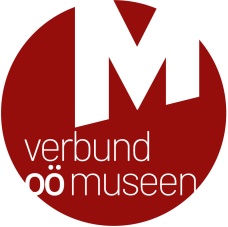 Linz, April 2024ERSTAUNLICHES ENTDECKEN!
65 Museen laden zur Museumswoche vom 11. bis 19. Mai 2024Mit einem gemeinsamen Kulturprogramm setzen Oberösterreichs Museen zu Saisonbeginn ein kräftiges Lebenszeichen. Den Rahmen bildet eine Aktionswoche vom 11. bis 19. Mai 2024, die der Verbund Oberösterreichischer Museen anlässlich des Internationalen Museumstages organisiert. Unter dem Motto Erstaunliches entdecken! laden die teilnehmenden Museen zu rund 150 Programmpunkten ein, vielfach bei ermäßigtem oder freiem Eintritt. Alle Details sind unter www.ooemuseen.at zu finden.Staunen und Entdecken
Oberösterreichs Museen und Sammlungen beherbergen Millionen von Objekten aus der Geschichte und Gegenwart unseres Landes. Besonders ist dabei die große Vielfalt, denn neben Wertvollem hat auch Alltägliches in unseren Museen seinen Platz. Die Aktionswoche regt dazu an, den reichen Fundus an inspirierenden Objekten und Themen neu zu befragen und Erstaunliches zu entdecken!

Große Programmvielfalt
Gemeinsam werden historische Erinnerungen aufgefrischt, Kulturspaziergänge und Living History eröffnen Einblicke in die Vergangenheit und bei Blicken hinter die Kulissen lässt sich in den Depots unserer Museen viel Unbekanntes entdecken. Auch Ausstellungseröffnungen, Sonderführungen und spezielle Vermittlungsprogramme sind Teil des Programms. 
Groß gefeiert wird heuer der Komponist Anton Bruckner anlässlich des 200. Geburtstages. Seiner Person sind zahlreiche Ausstellungen gewidmet und auch bei der Aktionswoche ist Bruckner umfassend vertreten. Zahlreiche Angebote richten sich an Familien und Kinder: Waffeln backen, Kunstwerke gestalten, Eintauchen in die Welt der Astronomie, Rätselrallyes, Erlebnisworkshops, Führungen von Kindern für Kinder, Naturerlebnisse, Taschenlampenführungen und vieles mehr.Präsenz in allen Regionen 
Die Aktionswoche bietet einen Anlass für gemeinsame Unternehmungen mit Familie oder Freunden: Vom Innviertel bis in den Strudengau und vom Mühlviertel bis in die Eisenwurzen sind Museen beteiligt. Ein besonderer Tipp ist der Pramtaler Museumstag am 19. Mai 2024, bei dem 9 Museen der Region eine gemeinsame Eintrittsermäßigung und ein Sonderprogramm bieten. Informationen zum Programmangebot
Details zu allen Programmpunkten liefert die Website des Verbundes Oberösterreichischer Museen unter www.ooemuseen.at. Suchfilter unterstützen das Auffinden geeigneter Programmpunkte. Außerdem informiert ein gedruckter Programmfolder, der auch in digitaler Form zur Verfügung steht, über die Angebote in den einzelnen Museen. Spezielle Tipps hält der Verbund Oberösterreichischer Museen zudem auf Facebook und Instagram bereit.  ________________________________________________________________________________Für Fragen und bei Bildwünschen stehen wir Ihnen jederzeit gerne zur Verfügung. Rückfragehinweis:Verbund Oberösterreichischer MuseenMag.a Elisabeth Kreuzwieser | kreuzwieser@ooemuseen.atPromenade 37, 4020 LinzTel.: +43 (0)732/68 26 16www.ooemuseen.at | www.ooegeschichte.atwww.facebook.com/ooemuseen/ www.instagram.com/ooemuseen_at/ Der Verbund Oberösterreichischer Museen als gemeinnütziger Verein ist die Interessengemeinschaft und Serviceeinrichtung für die Museen, Sammlungen und museumsähnlichen Einrichtungen des Bundeslandes Oberösterreich. 